ФЕДЕРАЛЬНОЕ АГЕНТСТВО ЖЕЛЕЗНОДОРОЖНОГО ТРАНСПОРТА Федеральное государственное бюджетное образовательное учреждение высшего образования«Петербургский государственный университет путей сообщения Императора Александра I»(ФГБОУ ВО ПГУПС)Кафедра «Электроснабжение железных дорог»РАБОЧАЯ ПРОГРАММАдисциплины«ОСНОВЫ ЭЛЕКТРОСНАБЖЕНИЯ ЖЕЛЕЗНЫХ ДОРОГ» (Б1.В.ДВ.2.2)для специальности23.05.03 «Подвижной состав железных дорог» по специализации«Технология производства и ремонта подвижного состава»Форма обучения – очнаяСанкт-Петербург2016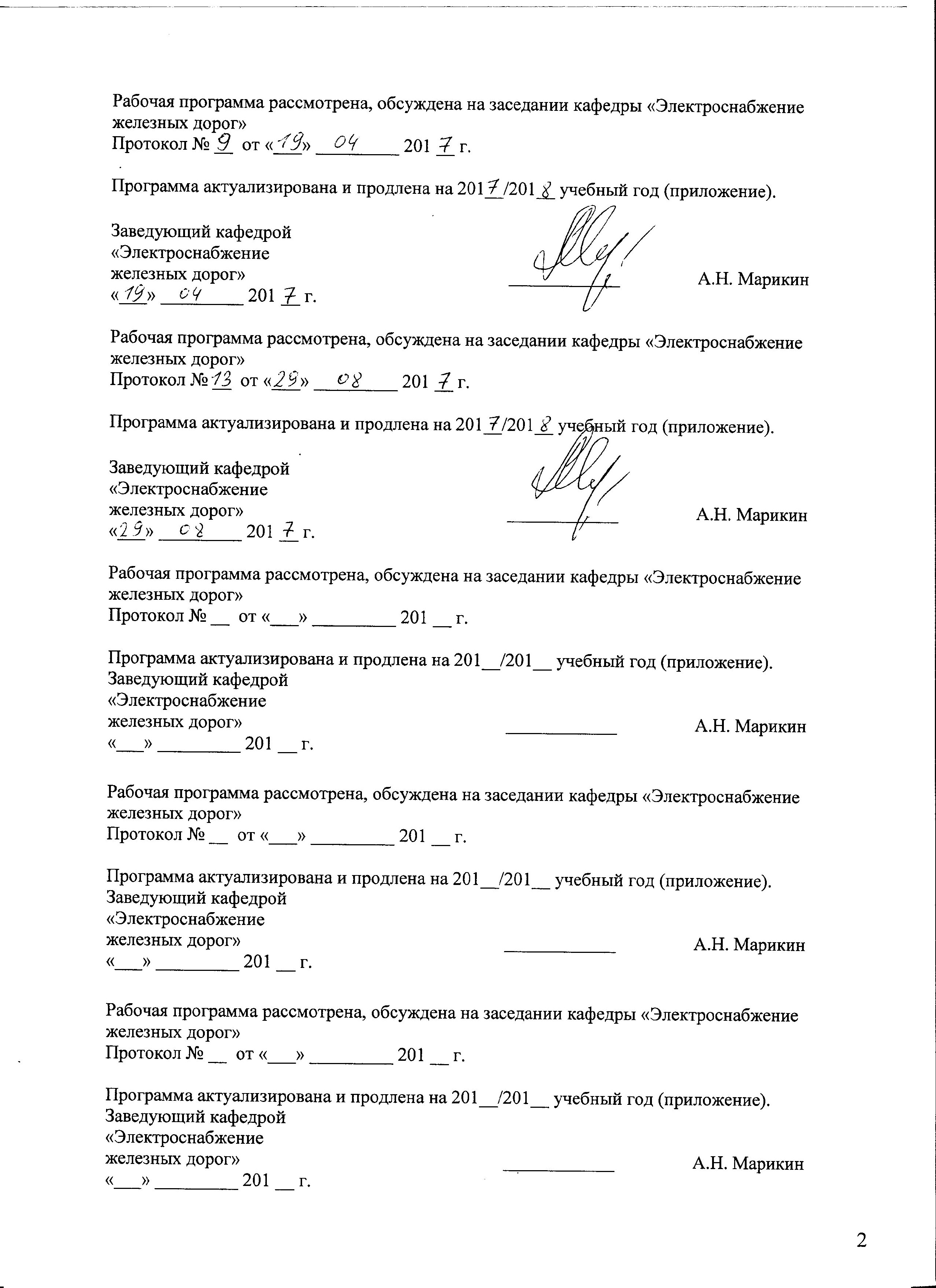 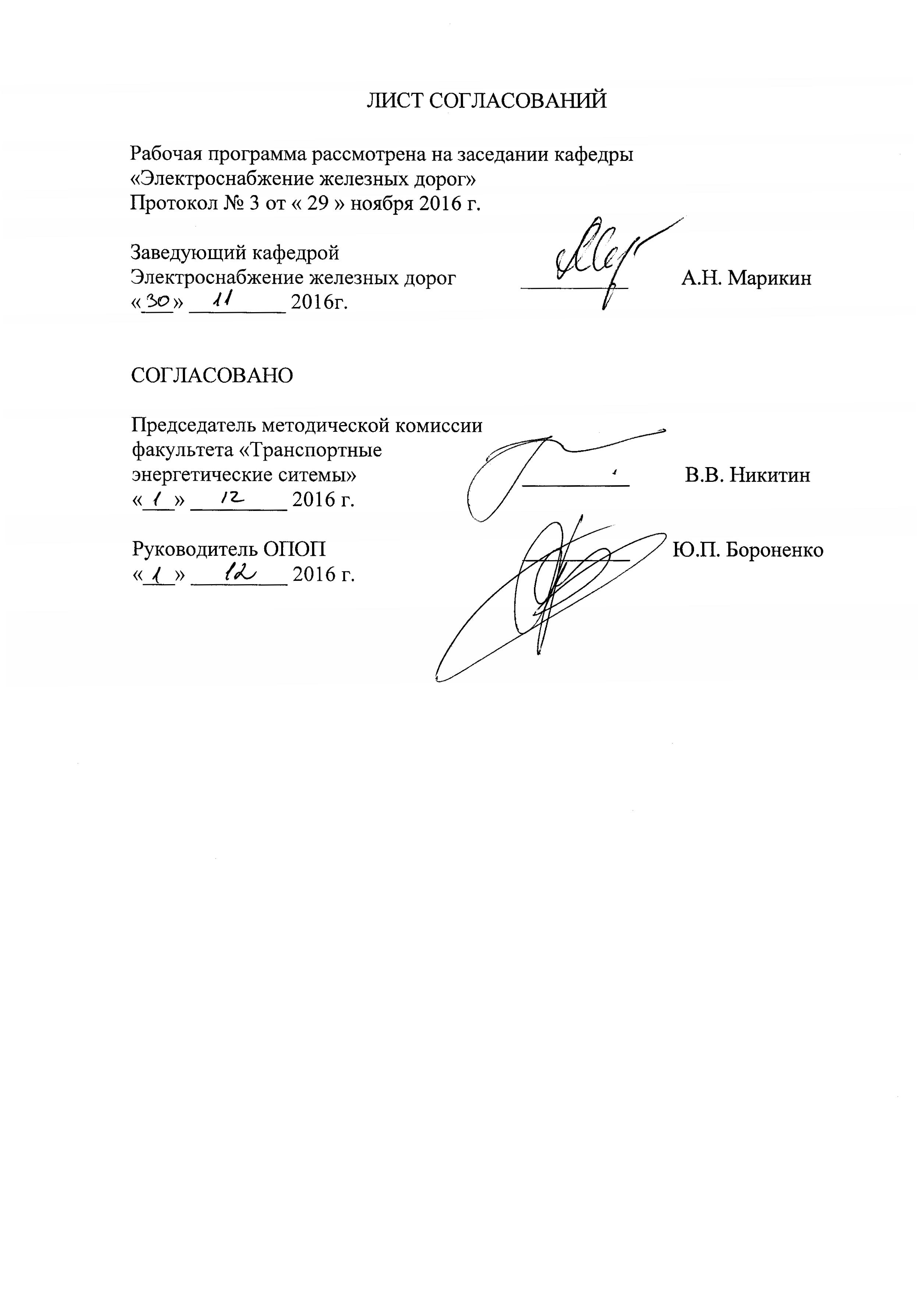 1. Цели и задачи дисциплиныРабочая программа составлена в соответствии с ФГОС ВО, утвержденным « 17 » октября 2016 г., приказ № 1295 по специальности 23.05.03 «Подвижной состав железных дорог», по дисциплине «Основы электроснабжения железных дорог».Целью изучения дисциплины является приобретение студентами знаний, умений и навыков, позволяющих им сформировать компетентность в области систем электроснабжения железных дорог на уровне устройства и принципов работы основных элементов. Для достижения поставленной цели решаются следующие задачи:Выработка навыков и освоение средств самостоятельного обновления знаний в области систем электроснабжения железных дорог;Получение практических навыков расчетов параметров систем тягового электроснабжения на основе графиков движения поездов;Получение представление о внешнем электроснабжении тяговых подстанций, аварийных режимах работы в системе тягового электроснабжения;Получение представления об устройствах и принципах работы системы тягового электроснабжения.2. Перечень планируемых результатов обучения по дисциплине, соотнесенных с планируемыми результатами освоения основной профессиональной образовательной программыПланируемыми результатами обучения по дисциплине являются: приобретение знаний, умений, навыков и/или опыта деятельности.В результате освоения дисциплины обучающийся должен:ЗНАТЬ:основные системы электрической тяги, применяемые в России и за рубежом, их преимущества  и недостатки;историю возникновения и развития систем электрической тяги в мире и нашей стране; основные схемы внешнего и тягового электроснабжения;назначение, устройство и принципы работы основных элементов системы электроснабжения железных дорог.УМЕТЬ:применять полученные знания в своей будущей работе на железнодорожном транспорте, в электроэнергетике РФ и других областях.ВЛАДЕТЬ:практическими навыками расчета параметров систем тягового электроснабжения;практическими навыками оценки работоспособности систем тягового электроснабжения.Приобретенные знания, умения, навыки и/или опыт деятельности, характеризующие формирование компетенций, осваиваемые в данной дисциплине, позволяют решать профессиональные задачи, приведенные в соответствующем перечне по видам профессиональной деятельности в п. 2.4 основной профессиональной образовательной программы (ОПОП). Изучение дисциплины направлено на формирование следующих профессиональных компетенций (ПК), соответствующих виду профессиональной деятельности, на который ориентирована программа специалитета:производственно-технологическая деятельность:– владение основами устройства железных дорог, организации движения и перевозок, умение различать типы подвижного состава и его узлы, определять требования к конструкции подвижного состава, владение правилами технической эксплуатации железных дорог, основными методами организации работы железнодорожного транспорта, его структурных подразделений, основами правового регулирования деятельности железных дорог, владение методами расчета организационно-технологической надежности производства, расчета продолжительности производственного цикла, методами оптимизации структуры управления производством, методами повышения эффективности организации производства, обеспечения безопасности и экологичности производственных процессов, применяемых на железнодорожном транспорте, способность ориентироваться в технических характеристиках, конструктивных особенностях и правилах ремонта подвижного состава, способность оценивать его технический уровень (ПК-1).Область профессиональной деятельности обучающихся, освоивших данную дисциплину, приведена в п. 2.1 ОПОП.Объекты профессиональной деятельности обучающихся, освоивших данную дисциплину, приведены в п. 2.2 ОПОП.3. Место дисциплины в структуре основной профессиональной образовательной программыДисциплина ««Основы электроснабжения железных дорог» (Б1.В.ДВ.2.2) относится к вариативной части и является дисциплиной по выбору обучающегося.4. Объем дисциплины и виды учебной работы5. Содержание и структура дисциплины5.1 Содержание дисциплины5.2 Разделы дисциплины и виды занятий6. Перечень учебно-методического обеспечения для самостоятельной работы обучающихся по дисциплине7. Фонд оценочных средств для проведения текущего контроля успеваемости и промежуточной аттестации обучающихся по дисциплинеФонд оценочных средств по дисциплине является неотъемлемой частью рабочей программы и представлен отдельным документом, рассмотренным на заседании кафедры и утвержденным заведующим кафедрой.8. Перечень основной и дополнительной учебной литературы, нормативно-правовой документации и других изданий, необходимых для освоения дисциплины8.1 Перечень основной учебной литературы, необходимой для освоения дисциплины1. Электрические железные дороги [Электронный ресурс] : учеб. пособие — Электрон. дан. — Москва : УМЦ ЖДТ, 2010. — 356 с. — Режим доступа: https://e.lanbook.com/book/35816. — Загл. с экрана.2. Почаевец, В.С. Введение в специальность "Электроснабжение на железнодорожном транспорте" [Электронный ресурс] : учеб. пособие — Электрон. дан. — Москва : УМЦ ЖДТ, 2005. — 139 с. — Режим доступа: https://e.lanbook.com/book/59947. — Загл. с экрана.8.2 Перечень дополнительной учебной литературы, необходимой для освоения дисциплины1. Правила оформления отчетов, курсовых и дипломных проектов: учебное пособие / О.Г. Параскевопуло, Ю.Г. Параскевопуло, С..О.  Алексан-дров. – 2-е изд., перераб. и доп. - СПб. : ПГУПС, 2008. – 38 с.8.3 Перечень нормативно-правовой документации, необходимой для освоения дисциплины1. ГОСТ 32895-2014 Электрификация и электроснабжение железных дорог. Термины и определения2. СП 224.1326000.2014 Тяговое электроснабжение железной дороги8.4 Другие издания, необходимые для освоения дисциплины1. Почаевец В.С. Электрооборудование и аппаратура электрический подстанций: Учебное иллюстрироанное пособие для студентов вузов, техникумов, колледжей и учащихся образовательных учреждений ж.д. транспорта, осуществляющих начальную профессиональную подготовку. – М.: УМК МПС России, 2002. – 52 с. 2. Справочник по проектированию электрических сетей под. ред. Д.Л. Файбисовича. – 4-е изд., перераб. и доп.. – М.: ЭНАС, 2017. – 376 с.: ил.»9. Перечень ресурсов информационно-телекоммуникационной сети «Интернет», необходимых для освоения дисциплиныЛичный кабинет обучающегося и электронная информационно-образовательная среда. [Электронный ресурс]. – Режим доступа: http://sdo.pgups.ru/  (для доступа к полнотекстовым документам требуется авторизация).  2. Единое окно доступа к образовательным ресурсам Плюс [Электронный ресурс]– Режим доступа: http://window.edu.ru.10. Методические указания для обучающихся по освоению дисциплиныПорядок изучения дисциплины следующий:Освоение разделов дисциплины производится в порядке, приведенном в разделе 5 «Содержание и структура дисциплины». Обучающийся должен освоить все разделы дисциплины с помощью учебно-методического обеспечения, приведенного в разделах 6, 8 и 9 рабочей программы. Для формирования компетенций обучающийся должен представить выполненные типовые контрольные задания или иные материалы, необходимые для оценки знаний, умений, навыков и (или) опыта деятельности, предусмотренные текущим контролем (см. фонд оценочных средств по дисциплине).По итогам текущего контроля по дисциплине, обучающийся должен пройти промежуточную аттестацию (см. фонд оценочных средств по дисциплине).11. Перечень информационных технологий, используемых при осуществлении образовательного процесса по дисциплине, включая перечень программного обеспечения и информационных справочных системПеречень информационных технологий, используемых при осуществлении образовательного процесса по дисциплине:технические средства: компьютерная техника и средства связи (персональные компьютеры, проектор);методы обучения с использованием информационных технологий (демонстрация мультимедийных материалов);электронная информационно-образовательная среда Петербургского государственного университета путей сообщения Императора Александра I [Электронный ресурс]. Режим доступа: http://sdo.pgups.ru.	Дисциплина обеспечена необходимым комплектом лицензионного программного обеспечения, установленного на технических средствах, размещённых в специальных помещениях и помещениях для самостоятельной работы: операционная система Windows, MS Office.12. Описание материально-технической базы, необходимой для осуществления образовательного процесса по дисциплинеМатериально-техническая база обеспечивает проведение всех видов учебных занятий, предусмотренных учебным планом по специальности 23.05.03  «Подвижной состав железных дорог» по специализации «Технология производства и ремонта подвижного состава» и соответствует действующим санитарным и противопожарным нормам и правилам.Она содержит:– помещения для проведения занятий лекционного типа, укомплектованных специализированной мебелью и техническими средствами обучения (настенным экраном с дистанционным управлением, считывающим устройством для передачи информации в компьютер, мультимедийным проектором и другими информационно-демонстрационными средствами). В случае отсутствия в аудитории технических средств обучения для предоставления учебной информации используется переносной проектор и маркерная доска (стена). Для проведения занятий лекционного типа используются учебно-наглядные пособия в виде презентаций, которые обеспечивают тематические иллюстрации в соответствии с рабочей программой дисциплины;– помещения для проведения групповых и индивидуальных консультаций;– помещения для проведения текущего контроля и промежуточной аттестации;– помещения для самостоятельной работы, оснащенные компьютерной техникой с возможностью подключения к сети «Интернет» и обеспечением доступа в электронную информационно-образовательную среду. помещение для проведения лабораторных работ, оснащенное лабораторным оборудованием, в зависимости от степени его сложности.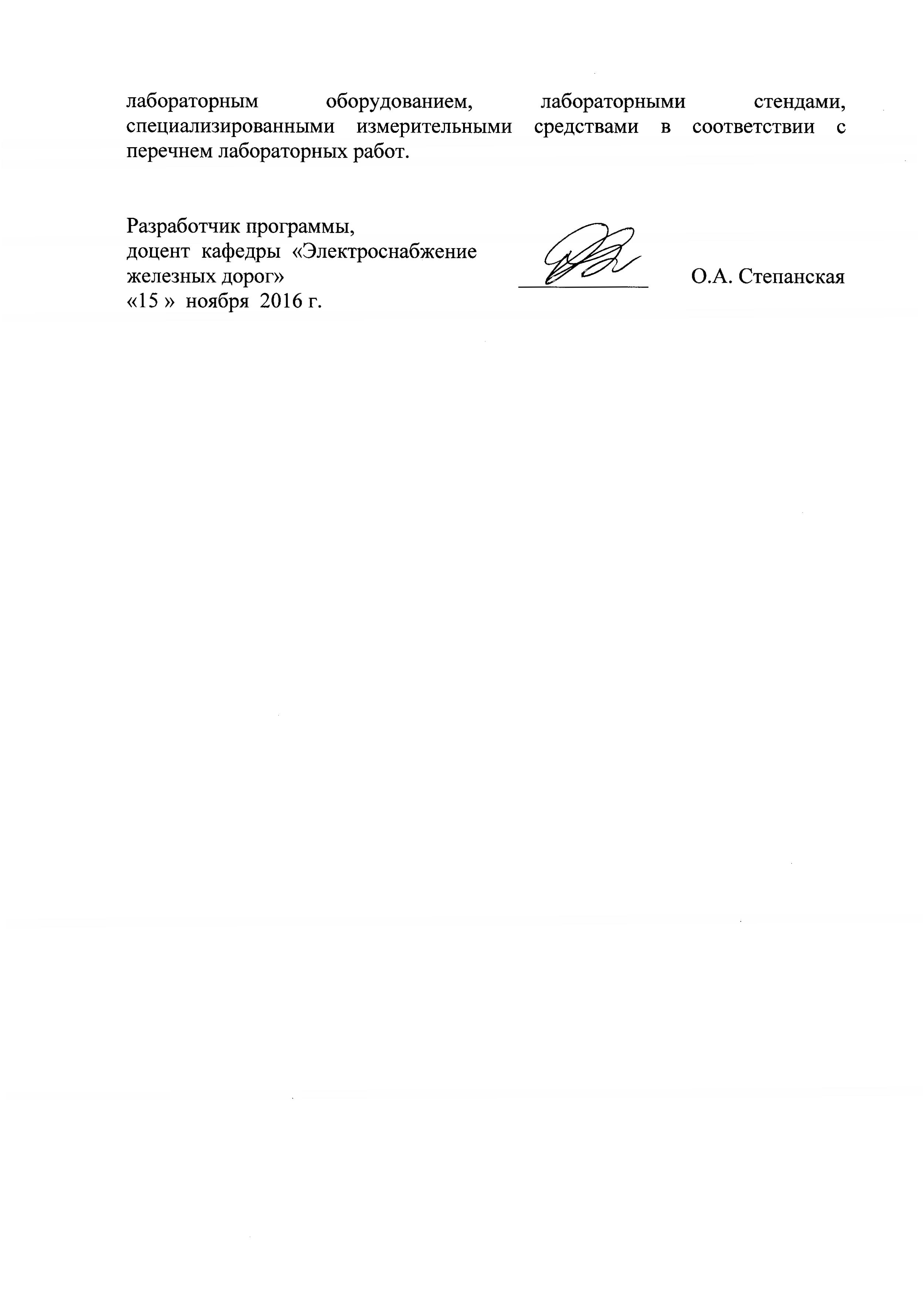 Вид учебной работыВсего часовСеместрВид учебной работыВсего часов4Контактная работа (по видам учебных занятий)В том числе:лекции (Л)практические занятия (ПЗ)лабораторные работы (ЛР)5016–3416–34Самостоятельная работа (СРС) (всего)2222Контроль––Форма контроля знанийКП ЗКП ЗОбщая трудоемкость: час / з.е.72/272/2№ п/пНаименование раздела дисциплиныСодержание раздела1Системы электроснабжения электрифицированных железных дорогКраткий исторический обзор и современное состояние техники производства, передачи и распределения электрической энергии в России и за рубежом. Системы электроснабжения электрифицированных железных дорог. Основные характеристики схем питания тяговой сети однофазного тока промышленных частот 50, 60, 16 2/3 Гц и систем постоянного тока.2Сравнение систем электроснабжения железных дорогПреимущества и недостатки систем электроснабжения железных дорог постоянного и переменного тока. Система переменного тока 2х25 кВ.3Основные схемы питания тяговой сетиОсобенности тяговой нагрузки. Условия работы системы электроснабжения. Схемы питания контактной сети постоянного и переменного тока. Консольное, двухстороннее и узловое питание.4Расчеты систем электроснабженияМетод равномерного сечения графика движения поездов. Мгновенные схемы. Параметры тяговой сети постоянного и переменного тока. Удельное сопротивление проводов контактной сети. Удельное сопротивление рельсовой цепи.5Воздушные подвески контактной сетиКонструкция воздушных подвесок контактной сети. Простая подвеска. Цепная подвеска. Классификация цепных подвесок и их конструкция. Взаимодействие контактной подвески и токоприемника.6Основные элементы контактной подвескиПровода и тросы, применяемые в контактной подвеске. Изоляторы. Поддерживающие конструкции и опоры контактной сети.7Классификация тяговых подстанцийСхемы внешнего электроснабжения тяговых подстанций. Классификация тяговых подстанций по напряжению и роду тока; по первичному напряжению; по схеме присоединения тяговой подстанции к системе внешнего электроснабжения; по способу обслуживания тяговой подстанции; по способу управления оборудованием тяговой подстанции. 8Основные функциональные узлы и элементы тяговых подстанцийКонструктивное выполнение тяговых подстанций постоянного и переменного тока. Структурная и однолинейная схемы. Питание нетяговых потребителей, система ДПР № п/пНаименование раздела дисциплиныЛПЗЛРСРС1Системы электроснабжения электрифицированных железных дорог222Сравнение систем электроснабжения железных дорог2–23Основные схемы питания тяговой сети2624Расчеты систем электроснабжения2105Воздушные подвески контактной сети2826Основные элементы контактной подвески2827Классификация тяговых подстанций218Основные функциональные узлы и элементы тяговых подстанций2121ИтогоИтого163422№п/пНаименование раздела дисциплиныПеречень учебно-методического обеспечения1Системы электроснабжения электрифицированных железных дорог1. Электрические железные дороги [Электронный ресурс] : учеб. пособие — Электрон. дан. — Москва : УМЦ ЖДТ, 2010. — 356 с. — Режим доступа: https://e.lanbook.com/book/35816. — Загл. с экрана.2.Почаевец, В.С. Введение в специальность "Электроснабжение на железнодорожном транспорте" [Электронный ресурс] : учеб. пособие — Электрон. дан. — Москва : УМЦ ЖДТ, 2005. — 139 с. — Режим доступа: https://e.lanbook.com/book/59947. — Загл. с экрана.2Сравнение систем электроснабжения железных дорог1. Электрические железные дороги [Электронный ресурс] : учеб. пособие — Электрон. дан. — Москва : УМЦ ЖДТ, 2010. — 356 с. — Режим доступа: https://e.lanbook.com/book/35816. — Загл. с экрана.2.Почаевец, В.С. Введение в специальность "Электроснабжение на железнодорожном транспорте" [Электронный ресурс] : учеб. пособие — Электрон. дан. — Москва : УМЦ ЖДТ, 2005. — 139 с. — Режим доступа: https://e.lanbook.com/book/59947. — Загл. с экрана.3Основные схемы питания тяговой сети1. Электрические железные дороги [Электронный ресурс] : учеб. пособие — Электрон. дан. — Москва : УМЦ ЖДТ, 2010. — 356 с. — Режим доступа: https://e.lanbook.com/book/35816. — Загл. с экрана.2.Почаевец, В.С. Введение в специальность "Электроснабжение на железнодорожном транспорте" [Электронный ресурс] : учеб. пособие — Электрон. дан. — Москва : УМЦ ЖДТ, 2005. — 139 с. — Режим доступа: https://e.lanbook.com/book/59947. — Загл. с экрана.4Расчеты систем электроснабжения1. Электрические железные дороги [Электронный ресурс] : учеб. пособие — Электрон. дан. — Москва : УМЦ ЖДТ, 2010. — 356 с. — Режим доступа: https://e.lanbook.com/book/35816. — Загл. с экрана.2.Почаевец, В.С. Введение в специальность "Электроснабжение на железнодорожном транспорте" [Электронный ресурс] : учеб. пособие — Электрон. дан. — Москва : УМЦ ЖДТ, 2005. — 139 с. — Режим доступа: https://e.lanbook.com/book/59947. — Загл. с экрана.5Воздушные подвески контактной сети1. Электрические железные дороги [Электронный ресурс] : учеб. пособие — Электрон. дан. — Москва : УМЦ ЖДТ, 2010. — 356 с. — Режим доступа: https://e.lanbook.com/book/35816. — Загл. с экрана.2.Почаевец, В.С. Введение в специальность "Электроснабжение на железнодорожном транспорте" [Электронный ресурс] : учеб. пособие — Электрон. дан. — Москва : УМЦ ЖДТ, 2005. — 139 с. — Режим доступа: https://e.lanbook.com/book/59947. — Загл. с экрана.6Основные элементы контактной подвески1. Электрические железные дороги [Электронный ресурс] : учеб. пособие — Электрон. дан. — Москва : УМЦ ЖДТ, 2010. — 356 с. — Режим доступа: https://e.lanbook.com/book/35816. — Загл. с экрана.2.Почаевец, В.С. Введение в специальность "Электроснабжение на железнодорожном транспорте" [Электронный ресурс] : учеб. пособие — Электрон. дан. — Москва : УМЦ ЖДТ, 2005. — 139 с. — Режим доступа: https://e.lanbook.com/book/59947. — Загл. с экрана.7Классификация тяговых подстанций1. Электрические железные дороги [Электронный ресурс] : учеб. пособие — Электрон. дан. — Москва : УМЦ ЖДТ, 2010. — 356 с. — Режим доступа: https://e.lanbook.com/book/35816. — Загл. с экрана.2.Почаевец, В.С. Введение в специальность "Электроснабжение на железнодорожном транспорте" [Электронный ресурс] : учеб. пособие — Электрон. дан. — Москва : УМЦ ЖДТ, 2005. — 139 с. — Режим доступа: https://e.lanbook.com/book/59947. — Загл. с экрана.8Основные функциональные узлы и элементы тяговых подстанций1. Электрические железные дороги [Электронный ресурс] : учеб. пособие — Электрон. дан. — Москва : УМЦ ЖДТ, 2010. — 356 с. — Режим доступа: https://e.lanbook.com/book/35816. — Загл. с экрана.2.Почаевец, В.С. Введение в специальность "Электроснабжение на железнодорожном транспорте" [Электронный ресурс] : учеб. пособие — Электрон. дан. — Москва : УМЦ ЖДТ, 2005. — 139 с. — Режим доступа: https://e.lanbook.com/book/59947. — Загл. с экрана.